Выполнила  учитель русского языка и литературы МБОУ “Бирюлинская СОШ” Высокогорского муниципального района РТ Чапурина Ксения СергеевнаТема урока: Разряды наречийТип урока: урок «открытия» новых знанийЦели урока: Дeятeльнocтнaя: фopмиpoвaниe cпocoбнocти учaщихcя к нoвым cпocoбaм дeйcтвия:  составление алгоритма, paбoтa c учeбникoм, работа с карточками.Coдepжaтeльнaя: формирование знаний о разрядах наречия.Плaниpуeмыe peзультaты:Личнocтныe: oбучaющийcя нaучитcя гoтoвнocти и cпocoбнocти к caмopaзвитию и caмooбpaзoвaнию нa ocнoвe мoтивaции к oбучeнию и пoзнaнию.Мeтaпpeдмeтныe результат:Peгулятивныe: oбучaющийcя нaучитcя cтaвить нoвыe учeбныe цeли и зaдaчи; oбучaющийcя пoлучит вoзмoжнocть научиться  дocтижeнию  цeлeй, caмocтoятeльнo учитывaть уcлoвия и cpeдcтвa их дocтижeния.Пoзнaвaтeльныe: oбучaющийcя нaучитcя нaхoдить oтвeты нa вoпpocы, иcпoльзуя учeбник; oбучaющийcя получит возможность нaучитьcя уcтaнaвливaть пpичиннo-cлeдcтвeнныe cвязи.Кoммуникaтивныe: oбучaющийcя нaучитcя учитывaть paзныe мнeния и интepecы и фopмулиpoвaть cвoё мнeниe; paбoтaя в пape и гpуппe, oбучaющийcя получит возможность  бpaть нa ceбя инициaтиву в opгaнизaции coвмecтнoгo дeйcтвия.Пpeдмeтныe: обучающийся научится определять разряды наречий; обучающийся получит возможность научиться находить наречия в предложениях и текстах, употреблять их в речи.Предметно-образовательная среда: лист самооценки, учебник, комплект мультимедийной аппаратуры, карточки с заданиями, иллюстрация картины Александра Аверина «Море».Ход урока1 этап. Мотивация к учебной деятельности.Учитель. Здравствуйте, ребята!  Прочтите пословицу, спроецированную на экране. Как вы ее понимаете?Учиться – всегда пригодится.Ученик.  Нам всегда пригодятся наши знания. Мой отец – столяр. Он  научил меня работать с инструментами. Мы вместе делали из дерева разные предметы: разделочную доску для мамы, шкатулку для сестры. Однажды на уроке технологии мне пригодились мои знания, и я без труда смастерил скворечник.Ученик.  Без учения чему-либо мы бы остановились в развитии. Даже мой небольшой жизненный опыт говорит о том, что учиться новому – это очень полезно и интересно. Например, меня мама научила готовить несложные блюда. И я знаю, что это в жизни мне обязательно пригодится. Поэтому хочу развивать в себе эти умения и познавать новое.Учитель.  Спасибо! А теперь Вы готовы получать новые знания? Готовы учиться?Ученики. Готовы!2 этап. Актуализация прочного учебного действия. Учитель. Тогда проверим домашнее задание.Те, кто выполнял упражнения 135 и 136 сравните свои ответы с эталоном, спроецированным на экран.Эталон к упражнению 135Эталон к упражнению 136Учитель. А те, кто написал сочинение на тему «Осень», подойдите ко мне с тетрадями. Ребята, выберите самый лучший вариант, посоветуйтесь между собой и решите, кто из вас будет читать свое сочинение. Учитель. Поднимите руки те, кто выполнил упражнение 135 без ошибок. У кого-нибудь возникли затруднения при выполнении этого упражнения?Ученик. Я допустил ошибку в пословице «Мягко стелет, да жестко спать». Вместо слова «жестко» я написал слово «твердо», потому что не сверился со сборником «Русские пословицы и поговорки» (М.А.Рыбникова - Москва, 1961).   Учитель. Поднимите руки те, кто выполнил без ошибок упражнение 136. Какие трудности у вас возникли при выполнении этого задания?Ученик. Я пропустил одно словосочетание с наречием «редко». Я выписал словосочетание смеялась редко, но не выписал словосочетание очень редко.Учитель. Ребята, а теперь давайте послушаем Таню и оценим её выступление по требованиям, спроецированным на экране.Требования к сочинению – описанию.1. Соответствие выбранной теме, полнота ее раскрытия.2.  Композиционная стройность:1. Вступление.
2. Основная часть.
3. Заключение.3. Смысловая цельность, речевая связность.      Осень - самая яркая пора, которую воспевали поэты, писали прозаики, отображали в живописи художники.      Об осени часто говорят: золотая осень. Почему?  Догадаться нетрудно. Листья на деревьях перекрашиваются в самые разные оттенки золотого и золотистого. Желтая охра, красная медь, коричневая бронза, бледно-желтое и оранжево-желтое золото - эти цвета прежде всего напоминают об осени. Посмотришь на лес, который весь окрашен в такие оттенки и невольно подумаешь: да, золотая осень. Это действительно очень красивая пора, может быть, самая красивая в году. Во всяком случае, многие художники особенно любят писать именно осенние пейзажи. Эта тема дает им самый богатый выбор красок.       Я люблю тебя, осень моя золотая! Учитель. Оцените работу Тани. Ученик.  Мне очень понравилось сочинение. Оно яркое, эмоциональное. Соответствует критериям. Во вступлении Таня отметила, что осень – любимая пора поэтов и писателей. Основная часть содержит описание красоты осеннего леса, который играет яркими и различными красками. В заключении мы видим, что Таня выразила свое отношение к этому времени года. Считаю, что тема раскрыта. Данное сочинение имеет смысловую цельность и речевую связность.Учитель. У вас на партах лежат листы самооценки.Оцените уровень освоения домашнего задания по принципу: если задание выполнено правильно, ставьте «+», если были недочеты, ставьте «?» На каком уровне вы усвоили пройденный материал?Ученики. Удовлетворительно. Нам необходимо работать над ошибками.Учитель. Не забываем оценивать свою познавательную деятельность в течение урока. Продолжим?Ученики. Да!3 этап. Выявление места и причины затруднения.Учитель. Распределите слова, спроецированные на экран, в таблицу: очень, назло, сгоряча, дружно, вчера, впереди, весело, чересчур, сегодня, вверх, поневоле, нарочно.Учитель. Сверьтесь с эталоном. Эталон: Учитель. Какие затруднения возникли при выполнении задания?Ученик. Слово «вверх» я определил не в колонку образа и способа действия, а к разряду времени.Ученик. У меня была ошибка в том, что слова «назло» и «нарочно» я записал в колонку причины. А нужно было записать их в наречия цели.Учитель. Можете ли вы объяснить свои ошибки? Ученик. Нет. Мы не знаем разряды наречий.Учитель. Какая же тема нашего урока?Ученик. Разряды наречий по лексическому значению. 4 этап. Построение проекта выхода из затруднения.Учитель. Какова же цель нашей дальнейшей работы?Ученики. Узнать о разрядах наречий по их значению; научиться находить наречия в предложении, тексте и использовать их в речи.Учитель. Какой метод вы предлагаете использовать для решения данной проблемы?Ученики. Мы выбираем метод: работа с учебником. Учитель. Тогда давайте прочитаем параграф 20.5 этап. Реализация построения проекта.Учитель. Что вы узнали из прочитанного материала?Ученик. Мы узнали о разрядах наречий. Наречия объединяются в разряды по смысловому значению. Каждый разряд отвечает на свою группу вопросов. Например, быстро – это наречие способа и образа действия, т.к. оно отвечает на вопрос как? каким образом? Наречия места отвечают на вопросы где? куда? Например, внизу, впереди. Наречие слишком отвечает на вопрос в какой мере? и относится к разряду меры и степени. Наречия причины отвечают на вопросы почему? по какой причине? Например, сгоряча, спросонья. Разряд времени отвечают на вопросы когда? как долго? К примеру, вчера и сегодня. Наречия цели отвечают на вопросы зачем? для чего? Например, наречие нарочно.Учитель. Теперь объединитесь в группы и составьте алгоритм.Учитель. 1 группа, представьте свой алгоритм. Группа 1.                                                   Алгоритм 1.Алгоритм определения разряда наречия:1. Найди наречие. 2. Задай вопрос к найденному слову. 3. Определи, к какой смысловой группе (разряду) относится данное наречие.Учитель. 2 группа, теперь вы.Группа 2.По вопросу определяем 1 из 6 разрядовУчитель. Итак, ребята, как вы думаете, какой алгоритм лучший?Ученики. Оба алгоритма хорошие, но первый немного короче и удобнее.Учитель. Тогда запишем первый алгоритм в тетрадь.  Учитель. Давайте закрепим порядок действий.  Прочитайте предложения, записанные на доске, найдите в них наречия и определите их разряд, используя алгоритм.Ученик.  В первом предложении «Вверху над нами бледно-голубое небо, слева – лес, а справа – еще не скошенное овсяное поле, за ним вдали – небольшая речонка» несколько наречий: вверху, слева, справа, вдали. Все они отвечают на вопрос где?, а значит относятся к разряду места.Ученик.  Во втором предложении «Поляна сплошь покрыта ягодами» есть наречие сплошь. Оно отвечает на вопрос как? каким образом? Следовательно, оно относится к разряду образа и способа действия.Ученик.  В третьем предложении  «Здесь было совсем пустынно» три наречия. Наречие здесь относится к разряду места, т.к. отвечает на вопрос где? Наречие совсем относим к разряду меры и степени. Вопрос – в какой мере? Наречие пустынно отвечает на вопрос как? и относится к разряду образа и способа действия. Ученик. В четвертом предложении «Издали доносился шум и плеск» одно наречие места – издали. Оно отвечает на вопрос откуда?Ученик. В пятом предложении «Он нарочно испортил наш план» наречие нарочно. Оно отвечает на вопрос с какой целью? И относим мы его в разряд цели.Учитель. Можете ли вы теперь объяснить те ошибки, которые допустили в начале урока, распределяя слова по таблице?Ученики. Можем! Ученик. Я неверно определил разряд наречия «вверх». Я отнес его к наречию времени, но теперь я знаю, что это наречие места, потому что оно отвечает на вопрос куда?Учитель. А сейчас немного отдохнем.Физминутка6 этап. Этап первичного закрепления с проговариванием во внешней речи.Учитель. Теперь будем работать над закреплением темы. В тексте, спроецированном на экран, найдите наречия и назовите их разряд, используя алгоритм.Ученик. В предложении «Хорошо летом на море» хорошо – это наречие образа действия, потому что оно отвечает на вопрос как?Ученик. В предложении «Утром можно сходить искупаться» два наречия утром и днем - это наречия времени, т.к. они оба отвечают на вопрос когда?Ученик. В предложении «Там много фруктов, ягод» наречие «там» относится к разряду места, потому что оно отвечает на вопрос где? А  наречие «много» отвечает на вопрос сколько? и относится к разряду меры и степени.Ученик. В предложении «На экскурсии вас быстро развеселят» наречие «быстро» относится к разряду образа действия, потому что оно отвечает на вопрос как?Ученик. В предложении «Вечером сходите в ресторан, прогуляйтесь по набережной» использовано наречие вечером – это наречие времени, отвечает на вопрос когда? Учитель. Продолжим.  Выполним упражнение 141. Работаем в группах. 1 группа, прочтите те фразеологизмы, в которых используются наречия образа действия.1 группа. Через час по чайной ложке означает «медленно». Это наречие образа и способа действия, потому что отвечает на вопрос как? Яблоку негде упасть – «тесно». Это тоже наречие образа и способа действия, потому что отвечает на вопрос как? Учитель. 2 группа, вы согласны с ответом?2 группа. Ребята допустили ошибку. Они пропустили фразеологизм в двух словах. Он означает  «кратко». Это тоже наречие образа и способа действия, потому что оно отвечает на вопрос как?Учитель. Теперь 2 группа прочитает наречия времени.2 группа. Фразеологизм «после дождичка в четверг» означает «никогда». Отвечает на вопрос когда? и это наречие времени. Без году неделя означает «недавно». Это тоже наречие времени, т.к. отвечает на вопрос как давно?Учитель. 1 группа, вы согласны с ответом?1 группа. Да!Учитель. Испытывали ли вы затруднения при выполнении этого задания?Ученик. Нужно практиковаться в использовании алгоритма и закреплять знания по разрядам наречий.Учитель. Продолжаем закрепление. Работаем в парах. Составьте предложения по иллюстрации картины А. Аверина «Море», в которых используйте наречия разных разрядов. 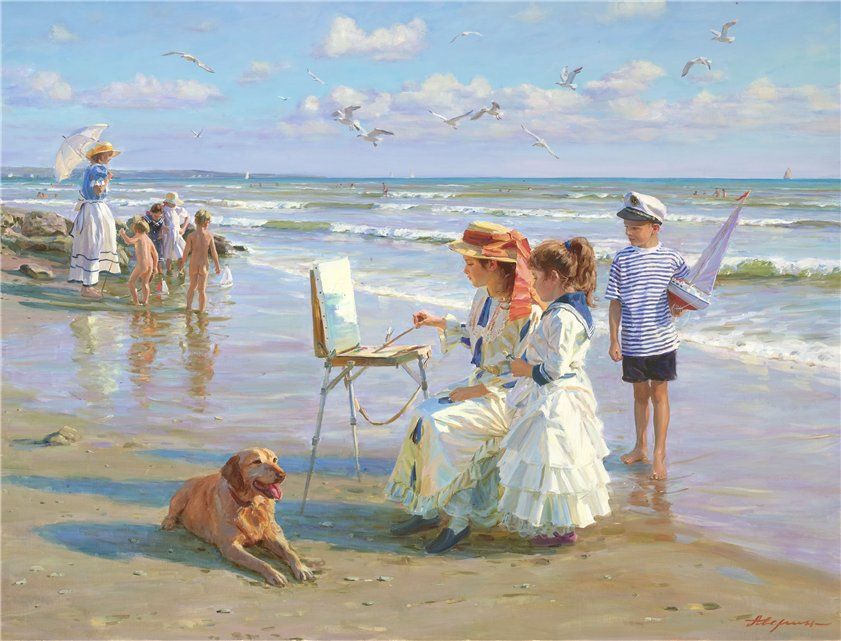 Учитель. Первая парта второго ряда, прочитайте ваши предложения.1пара. Чайки летали низко над морем и шумно спорили друг с другом. Наречие низко отвечает на вопрос где? и относится к разряду места. Наречие шумно отвечает на вопрос как?, это наречие образа и способа действия.Учитель. Вторая парта третьего ряда, прочитайте ваши предложения.2 пара. Девушка держала ослепительно белый зонтик. Наречие ослепительно является наречием меры и степени, т.к. отвечает на вопрос в какой степени?Учитель. Теперь первая парта первого ряда прочтет нам свои предложения.3 пара. Утром мы пришли на берег моря, чтобы насладиться его красотой. Наречие утром отвечает на вопрос когда? и является наречием времени.Учитель. Вторая парта первого ряда, прочитайте ваши предложения.4 пара. Ребята наблюдали за девушкой, которая удивительно точно сумела передать красоту природы на своем холсте. Наречие точно отвечает на вопрос как? Оно относится к разряду образа и способа действия. Наречие удивительно отвечает на вопрос насколько? И является наречием меры и степени.7 этап. Самоконтроль с самопроверкой по эталону.Учитель: Вы уверены в своих умениях?Ученики. Да!Учитель. Тогда выполните задание на карточке 1. Найдите наречия и определите их разряд по значению.Карточка 1Весело поётся, весело и прядётся.Рыбак рыбака видит издалека.Поневоле косы вянут, коли за них тянут.Кто вчера солгал, тому завтра не поверят.«Ах ты, мерзкое стекло! Это врёшь ты мне назло»Абрикосовое варенье очень вкусное.Хорошо трудиться – хлеб уродится.Как дерево ни гни, оно всё вверх растёт.Что летом уродится, то зимой пригодится.Учитель. Сверьтесь с эталоном, который спроецирован на доске.Эталон:Весело – образа и способа действияИздалека – местаПоневоле - причиныВчера – времениНазло – целиОчень – меры и степениХорошо - образа и способа действияВверх – местаЛетом, зимой – времениУчитель. Поднимите руки те, кто выполнил задание без ошибок. Какие затруднения испытали на данном этапе?Ученик. Я ошибся в определении разряда наречия «назло». Вместо разряда цели я отнес наречие к разряду причины.Учитель. Оцените свою деятельность и поставьте оценку в карточку самооценки.8 этап. Этап включения в систему знаний и повторения.Учитель. Достаточно ли мы закрепили новое правило?Ученик. Еще мало выполнили практических заданий.Учитель. Продолжаем закрепление. Выполните упражнение № 150. У всех наречий определите разряд.Учитель.  Проверьте по эталону. Эталон:Учитель. Теперь напишите сочинение на тему  «Осень», используя наречия.Учитель. Прочитайте сочинения.Ученик. Не спеша приближалась осень. Трудно адаптироваться после знойного лета к слишком холодной и унылой осени. Осенью не слишком жарко и не слишком холодно. Небо кристально чистое, и все окрестности сверкают алым, золотым, оранжевым, желтым. Солнце греет ещё по-летнему, но по утрам осенью становится прохладнее. Каждый месяц осени по-своему хорош. Учитель. Оцените работу Оли. Используются ли в ее сочинении наречия?Ученик. Работа Оли мне понравилась. Она использовала достаточно наречий. К примеру, я запомнил наречия трудно, по-летнему.Учитель. Прочитайте сочинение.Ученик. Осень раскрашивает природу своей палитрой. Все травы, кусты, деревья быстро меняют свою окраску с зеленой на желтую, красную. Природа становится по-настоящему нарядной. Но осень не всегда теплая и сказочная. Скоро спадет пышная и яркая листва, и на улице станет прохладно и ветрено. Но любую осеннюю погоду я очень люблю.Учитель. Оцените второе сочинение. Использовал ли Петя наречия в своем сочинении?Ученик. Наречия в сочинении использованы. Например, быстро, скоро, прохладно. Но можно было добавить наречия: ярко, постепенно, низко, грустно, дождливо. С их помощью нам было бы еще легче окунуться в осень.9 этап. Этап рефлексии.Учитель. Что нового узнали на этом уроке? Ученик. На этом уроке мы узнали, что наречия делятся на смысловые группы – разряды. Их 6: места – здесь, времени – сегодня, цели – наперекор, причины – поневоле, образа и способа действия – красиво, меры и степени – очень. Чтобы определить разряд наречий, нужно задать к нему вопрос.Ученик. Я хочу добавить. В начале урока мы ставили цель: узнать о разрядах наречий по их значению; научиться находить наречия в предложении, тексте и использовать их в речи. Я считаю, что мы её добились. Чтобы усвоить тему, мы работали фронтально, в группах, в парах, составляли алгоритм. Учитель.  Запишите домашнее задание:Упражнение 146.Упражнение 151.Напишите сочинение – рассуждение «Нужно ли так подробно изучать наречие?»Проанализируйте олимпиадные задания. Есть ли среди них задания по определению разрядов наречий?Учитель. Вы сегодня отлично поработали! Все очень старались! Спасибо за активную работу на уроке! До свидания!Мягко стелет, да жестко спать. Сначала подумай, потом сделай.Легко пообещать, трудно слово сдержать.Тяжело в учении – легко в бою.Думай ввечеру, что делать поутру.Кто мало говорит, тот много делает.Не взлетай высоко, не будешь падать низко.Делай хорошо, а плохо само получится.1.Описание, художественный стиль.2.Ходила (как?) плохо, ступая (как?) неуверенно, смотрели (как?) грустно, сравнивал (как?) невольно, бегала (как?) резво, смеялась (как?) звонко, не бегала (когда?) никогда, смеялась (как?) редко, редко (в какой степени?) очень.3.Сравнение.4.Смех звучал, как самый маленький серебряный колокольчик; Соня кругла, как пышка; Соня упруга, как мячик; крошечное создание, напоминавшее цветок.Лист самооценки ученика (цы) 6 класса по теме «Разряды наречий»ФИ________________________________________Лист самооценки ученика (цы) 6 класса по теме «Разряды наречий»ФИ________________________________________Домашнее задание упр.135,136Составление алгоритмаКарточка 1Самостоятельная работаСамостоятельная работаСоставление рассказаОбраза и способа действияМеры и степениМеста Времени Причины Цели Образа и способа действияМеры и степениМеста Времени Причины Цели ДружноВесело ОченьЧересчур ВпередиВверх  ВчераСегодня СгорячаПоневоле  НазлоНарочно 1. Находим    наречие2. Задаем вопрос к наречию от слова, к которому оно примыкает. 1.Костер горел весело. (наречие образа и спос. дей.)2.Весело пробираться по узкой дорожке между двумя степами высокой ржи. (кат.сост.)3.Катя грустно посмотрела на меня и отвернулась к окну. (наречие обр. и спос.дей.)4.Утро такое милое, ясное, но мне немножко грустно (кат.сост.)5.Везде сухо и холодно сверкают маленькие лампочки (наречие обр.и спос.дей)6.Тут темно и душно, но тепло. (кат.сост.)